Table S1: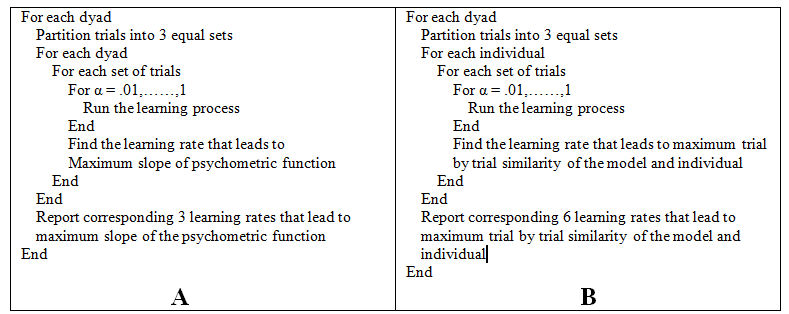 